	   Sunday, September 1, 2013	   Monday, September 2, 2013	   Tuesday, September 3, 2013	   Wednesday, September 4, 2013	   Thursday, September 5, 2013	   Friday, September 6, 2013	   Saturday, September 7, 20136:00AMHome Shopping  Shopping program.G6:30AMSpecial: Jetman    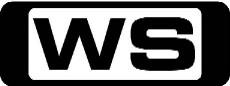 Follow Yves Rossy's attempt to cross the English Channel. Over the past ten years, Yves has built and flown prototypes. Now, see the progression of his designs from what looks like the early 'wing man' contraptions to the present model.PG7:30AMSpecial: Congo Bush Pilots: Jungle Flyers (R)    Understand the rarefied and dangerous world of the African bush pilot. Gain exclusive access to four planes and four pilots who man the skies of Africa's 'heart of darkness' and learn how volatile and hazardous their profession really is.PG8:30AMHome Shopping  Shopping program.G9:00AMHome Shopping  Shopping program.G9:30AMSpecial: Deadly Designs (R)    Delve into the terrifying world of structural engineering and examine the chain of events that led to some of the world's worst structural disasters.PG10:30AMSpecial: Super Rigs (R)    The largest object ever moved by man across earth, the Troll A gas platform, may owe its incredible design to some surprising ancestors, the grain elevator  and a racecar!G11:30AMSpecial: Space Launch: Along For The Ride    Discover Baikonur, half space junk graveyard and half bustling launch station that launches fifteen rockets annually and sees more action than any of its international competition.PG12:30PMSpecial: Marine Missions: Camp Leatherneck (R)    Follow the members of the 2nd Marine Expeditionary Brigade, stationed at Camp Leatherneck, Afghanistan in the last two months of their deployment. What they don't know is that this will be one of the deadliest months yet.PG1:30PMSpecial: The Secret World of Aircraft Carriers (R)    PG2:30PMWild Justice: California: Undercover Cat    California Fish and Game wardens stop commercial fishermen from pre- season plundering and discover an intentional oil spill by another commercial fisherman.PG3:30PMMonster Nation  Four highly skilled, ingenious artisans  are under the pressure of a 12 hour clock, designing, constructing and testing machines that are as mind boggling as they are difficult to build.PG4:30PMMythbusters: Cement Mixup / Salsa Escape (R) 'CC'    Adam and Jamie go head to head in a madcap Mexican jailbreak as they taste-test the theory of the Salsa Escape. Can you use dynamite to remove cement build-up from a mixer's barrel?PG5:30PMMythbusters: Drive Shaft Pole Vault / Exploding Latrine (R) 'CC'    Can a person receive third-degree burns if he or she lights a cigarette inside a port-a-potty? Will a broken drive shaft on the front joint of a car vault cause a car to pole vault after it hits a pothole?PG6:30PM7Mate Sunday Night Movie: A Bug's Life (R) 'CC' (1998)   Embark on an incredible journey with one little ant prepared to fight the bullying grasshoppers who threaten his home. Starring DAVE FOLEY, JULIA LOUIS-DREYFUS, HAYDEN PANETTIERE, PHYLLIS DILLER and KEVIN SPACEY.G 8:30PMProgram T.B.A. NC 11:30PMOperation Repo (R)  Sonia yells at Froy for texting while he is driving and things get a little heated. The argument carries over when the pair hit a 2006 Ford Focus.M12:00AMDeadliest Warrior: Attlia The Hun Vs Alexander The Great (R)    Attila the Hun, the barbarian horseman who terrorized Europe, battles Alexander the Great, history's greatest military tactician.M  (V)1:00AM30 Rock: Retreat To Move Forward (R) 'CC'    Jack is nervous about the corporate retreat, so he recruits Liz support. Jenna is at the mercy of Frank when she needs help. Starring ALEC BALDWIN, TINA FEY, TRACY MORGAN, SCOTT ADSIT and JACK MCBRAYER.PG1:30AMCrank Yankers: Jim Florentine, Wanda Sykes (R) 'CC'  The outrageous comedy where puppets are used to recreate real prank phone calls. Set in the bizarre fictional land of Yankerville.MA (S)2:00AMSpecial: Jetman (R)    Follow Yves Rossy's attempt to cross the English Channel. Over the past ten years, Yves has built and flown prototypes. Now, see the progression of his designs from what looks like the early 'wing man' contraptions to the present model.PG3:00AMSpecial: Congo Bush Pilots: Jungle Flyers (R)    Understand the rarefied and dangerous world of the African bush pilot. Gain exclusive access to four planes and four pilots who man the skies of Africa's 'heart of darkness' and learn how volatile and hazardous their profession really is.PG4:00AMSpecial: Deadly Designs (R)   Delve into the terrifying world of structural engineering and examine the chain of events that led to some of the world's worst structural disasters.PG 5:00AMSpecial: Marine Missions: Camp Leatherneck    Follow the members of the 2nd Marine Expeditionary Brigade, stationed at Camp Leatherneck, Afghanistan in the last two months of their deployment. What they don't know is that this will be one of the deadliest months yet.PG6:00AMHome Shopping  Shopping program.G6:30AMHome Shopping  Home ShoppingG7:00AMA.N.T Farm: Ballet DANTser (R) 'CC'    There's a new A.N.T. in school, Violet, who isn't afraid of the big kids, including Lexi, who ends up tasking Chyna with the responsibility of keeping Violet far away from her. Starring CHINA ANNE MCCLAIN, SIERRA MCCORMICK, JAKE SHORT, STEFANIE SCOTT and CARLON JEFFERY.G7:30AMPhineas And Ferb: Agent Doof/Temple Of Juatchadoon (R) 'CC'    There is no such thing as an ordinary summer's day, as step-brothers Phineas and Ferb take their dreams to extremes.G8:00AMJake And The Never Land Pirates: Bucky's Anchor Away! / The Never Rainbow (R) 'CC'    When Captain Hook swipes Bucky's golden anchor, Jake and crew go after him to get it back and save Bucky from going over the Never Falls.G8:30AMZeke and Luther: Luther Waffles And The Skateboard Of Doom - Part 2 (R) 'CC'    Zeke and Luther discover that their summer jobs at a skateboard test lab aren't what they expected when they discover their boss Garm Garoosh has an ulterior motive. Starring HUTCH DANO, ADAM HICKS, DANIEL CURTIS and RYAN NEWMAN.G9:00AMNBC Today (R) 'CC'    International news and weather including interviews with newsmakers in the world of politics, business, media, entertainment and sport.10:00AMNBC Meet The Press (R) 'CC'    David Gregory interviews newsmakers from around the world.11:00AMBuilding Sea City    140 kilometres south of Kuwait City lies a near-barren landscape of sand and silt baking in some of the hottest temperatures on the planet. Little lives or grows here, and few people have ever chosen to live here. Until now.G12:00PMHomicide: Life On The Street: The True Test (R)  Kellerman awaits indictment on bribery charges and Pembleton takes a firearms test, anxiously awaiting the results. Starring RICHARD BELZER, ANDRE BRAUGHER, REED DIAMOND, ISABELLA HOFMANN and CLARK JOHNSON.M1:00PMHomicide: Life On The Street: Control (R)  Pembleton's first case since his stroke finds him working with Bayliss on a murder case involving the slaying of a divorced woman and her two children. Starring RICHARD BELZER, ANDRE BRAUGHER, REED DIAMOND, ISABELLA HOFMANN and CLARK JOHNSON.M2:00PMMotor Mate: The Right Line (R)  Experience the extraordinary period of motorcycle road racing legends like John Surtees and Bob McIntyre doing battle around Europe.G3:30PMDream Car Garage (R)  This motoring series showcases the latest exotic cars, test drives and vintage collectables from museums and the rich and famous, and also includes unbelievable auto restorations.PG4:00PMDream Car Garage (R)    This motoring series showcases the latest exotic cars, test drives and vintage collectables from museums and the rich and famous, and also includes unbelievable auto restorations.G4:30PMPimp My Ride: Daihatsu HiJet / Cadillac Sedan DeVille 1978 (R) 'CC'  Wyatt thought that buying this broken down Hijet was a good idea, but now he's  out of duct tape and needs serious help.PG5:30PMSeinfeld: The Dog (R) 'CC'    Jerry is stuck at home when he gets roped into dog-sitting a rambunctious hound. Without Jerry around, George and Elaine find they have little in common. Starring JERRY SEINFELD, JASON ALEXANDER, MICHAEL RICHARDS and JULIA LOUIS-DREYFUS.PG6:00PMSeinfeld: THe Library (R) 'CC'    The library contacts Jerry about an overdue book dating back to 1971. According to Kramer, with a fine of 5 cents a day for 20 years, the cost could  come to $50,000. Starring JERRY SEINFELD, JASON ALEXANDER, MICHAEL RICHARDS and JULIA LOUIS-DREYFUS.PG6:30PMHow I Met Your Mother: Big Days / Cleaning House (R) 'CC'    Robin is heartbroken, while Marshall can't keep quiet about his desire to start a family. Then, the gang discover Barney's mum's secret. Starring JOSH RADNOR, JASON SEGEL, ALYSON HANNIGAN, NEIL PATRICK HARRIS and COBIE SMULDERS.PG  (S,A)7:30PMAuction Kings: John Wayne Guns / Rick Fairless Chopper (R)    The crew auction off a John Wayne Commemorative gun collection and have a friendly wager with an '80s-era Omnibot2000 robot.PG8:30PMPawn Stars: Moon Walking / Bikes And Blades 'CC'    **NEW EPISODE**The Pawn Stars are blasted into orbit when someone brings in a flag from one of NASA's final missions to the Moon. Starring RICHARD HARRISON, RICK HARRISON, COREY HARRISON and CHUMLEE.M9:30PMAmerican Restoration: Suds And Duds / Cold War Cruisin' (R)   Rick and his crew change gears when a 1967 Honda Scrambler motorcycle swerves into the shop. And later, a 1962 Czechoslovakia scooter zooms into the shop. Can they get this Cold War clunker going? Starring RICK DALE, TYLER DALE, RON DALE and KOWBOY.PG 10:30PMAmerican Pickers: Urban Cowboys (R)    Looking for picks in Texas, the guys see a sign for Gilley's Club, the honky-  tonk club made famous in the 1980 film Urban Cowboy. Starring MIKE WOLFE and FRANK FRITZ.PG11:30PMBid America: Whatever Floats Your Boat (R)    Paul Mikkelson collected anything that had to do with classic and antique boats and motors. In fact several of his peices are the last surviving examples known to exist, and all are rare.PG12:00AM30 Rock: Generalissimo (R) 'CC'    Liz discovers she has a handsome and newly single neighbour she'd like to meet after receiving his mail by mistake. Starring ALEC BALDWIN, TINA FEY, TRACY MORGAN, SCOTT ADSIT and JACK MCBRAYER.PG12:30AMTrigger Happy TV (R)  Hang out at the street corner water cooler, and find out if you're on the guest list to shop at the market in this hidden camera comedy. Starring DOM JOLY, TRAVIS DRAFT, JESSICA MAKINSON and JEERRY MINOR.M1:00AMTrigger Happy TV (R)  A Kamikaze cheerleader and a penguin-hating nun frolic on the streets of America in this rapid fire, hidden-camera comedy. Starring DOM JOLY, TRAVIS DRAFT, JESSICA MAKINSON and JEERRY MINOR.M1:30AMCrank Yankers: Denis Leary (R) 'CC'  Yankerville's puppet citizens make real crank phone calls on unsuspecting celebrities.MA  (S)2:00AMBuilding Sea City (R)    140 kilometres south of Kuwait City lies a near-barren landscape of sand and silt baking in some of the hottest temperatures on the planet. Little lives or grows here, and few people have ever chosen to live here. Until now.G3:00AMHomicide: Life On The Street: The True Test (R)  Kellerman awaits indictment on bribery charges and Pembleton takes a firearms test, anxiously awaiting the results. Starring RICHARD BELZER, ANDRE BRAUGHER, REED DIAMOND, ISABELLA HOFMANN and CLARK JOHNSON.M4:00AMHomicide: Life On The Street: Control (R)  Pembleton's first case since his stroke finds him working with Bayliss on a murder case involving the slaying of a divorced woman and her two children. Starring RICHARD BELZER, ANDRE BRAUGHER, REED DIAMOND, ISABELLA HOFMANN and CLARK JOHNSON.M5:00AMPimp My Ride: Daihatsu HiJet / Cadillac Sedan DeVille 1978 (R) 'CC'  Wyatt thought that buying this broken down Hijet was a good idea, but now he's  out of duct tape and needs serious help.PG6:00AMHome Shopping  Shopping program.G6:30AMHome Shopping  Home ShoppingG7:00AMA.N.T Farm: Body Of EvidANTs (R) 'CC'    Olive is shocked to discover her pet robot is no longer functioning and has suspicious screwdriver scratch marks on its back. Starring CHINA ANNE MCCLAIN, SIERRA MCCORMICK, JAKE SHORT, STEFANIE SCOTT and CARLON JEFFERY.G7:30AMPhineas And Ferb: Delivery Of Destiny/Let's Bounce (R) 'CC'    There is no such thing as an ordinary summer's day, as step-brothers Phineas and Ferb take their dreams to extremes.G8:00AMJake And The Never Land Pirates: The Never Night Star / Peter's Musical Pipes (R) 'CC'    Cubby overcomes his fear of the dark in order to lead Jake and the rest of the crew to the Lost City of Gold.G8:30AMZeke and Luther: Crouching Zeke, Dancing Luther (R) 'CC'    Zeke recruits his local mailman to help him train for a new trick. Meanwhile, Luther takes ballroom dance lessons. Starring HUTCH DANO, ADAM HICKS, DANIEL CURTIS and RYAN NEWMAN.G9:00AMNBC Today (R) 'CC'    International news and weather including interviews with newsmakers in the world of politics, business, media, entertainment and sport.11:00AMBuilding Sea City    140 kilometres south of Kuwait City lies a near-barren landscape of sand and silt baking in some of the hottest temperatures on the planet. Little lives or grows here, and few people have ever chosen to live here. Until now.G12:00PMHomicide: Life On The Street: Blood Wedding (R)  Danvers' fiancee is murdered while trying on her wedding dress in a bridal boutique and Pembleton is assigned to the case. Starring RICHARD BELZER, ANDRE BRAUGHER, REED DIAMOND, ISABELLA HOFMANN and CLARK JOHNSON.M1:00PMHomicide: Life On The Street: The Documentary (R)  On a slow New Year's Eve, the detectives view a documentary that Brodie has created about the team and their work, revealing some shocking relevations. Starring RICHARD BELZER, ANDRE BRAUGHER, REED DIAMOND, ISABELLA HOFMANN and CLARK JOHNSON.M2:00PMMotor Mate: Focus 500 - Inside Sheene's Championship Year (R)  Focus on the year 1976 when Barry Sheen won the 500cc World Championship.PG3:30PMDream Car Garage (R)    This motoring series showcases the latest exotic cars, test drives and vintage collectables from museums and the rich and famous, and also includes unbelievable auto restorations.G4:00PMDream Car Garage (R)    This motoring series showcases the latest exotic cars, test drives and vintage collectables from museums and the rich and famous, and also includes unbelievable auto restorations.G4:30PMPimp My Ride: Oldsmobile Cutlass Supreme 1986 / Honda Civic 1992 (R) 'CC'  Logan's '86 Oldsmobile Cutlass Supreme is sporting a smashed headlight, no radio, and a broken driver's side window .PG5:30PMSeinfeld: The Pen (R) 'CC'    Jerry and Elaine visit Jerry's parents in Florida, where Jerry's father is being honored by his condominium assoiation. Starring JERRY SEINFELD, JASON ALEXANDER, MICHAEL RICHARDS and JULIA LOUIS-DREYFUS.PG6:00PMSeinfeld: The Parking Garage (R) 'CC'    Jerry and his friends get lost in a parking garage when no one can remember where they parked the car. Starring JERRY SEINFELD, JASON ALEXANDER, MICHAEL RICHARDS and JULIA LOUIS-DREYFUS.PG6:30PMHow I Met Your Mother: Unfinished / Subway Wars (R) 'CC'    When Ted declines Barney's offer to design the new GNB building, Barney tries to woo him by using all of his best womanising tactics. Starring JOSH RADNOR, JASON SEGEL, ALYSON HANNIGAN, NEIL PATRICK HARRIS and COBIE SMULDERS.PG7:30PMDoomsday Bunkers: Bunkers, Bullets And Blast Doors    **NEW SERIES PREMIERE**Scott Bales and his company Deep Earth Bunker build custom shelters for 'Prepper' clients. They build a palatial complex with a blast proof door for a man's family and his prepper training school.PG  (A)8:30PMFamily Guy: Saving Private Brian (R) 'CC'  When Army recruiters show up at Chris's high school, Brian drags Stewie to recruiting headquarters to Complain.M9:00PMAmerican Dad: Haylias (R) 'CC'  When Hayley decides to move to France because of imperialistic oppression, Stan will do anything to stop her.M9:30PMFamily Guy: Whistle While Your Wife Works / Prick Up Your Ears (R) 'CC'  When Peter blows off his fingers in a fireworks accident, he corrals Lois into helping him out at work, which arouses his animal instincts.M10:30PMAmerican Dad: 42-Year Old Virgin / Surro-Gate (R) 'CC'  While playing poker with the guys, Stan is found to be a virgin. Not in the traditional way, but in that he's never killed anyone. Roger and the guys help Stan bust his killing cherry.M11:30PMEastbound & Down (R)    After Kenny sets Stevie up to take the rap for his own alcohol-fueled car crash, Kenny hires Stevie as his assistant. Kenny has Cassie sell his memorabilia on eBay. Starring DANNY MCBRIDE, KATY MIXON, JOHN HAWKES, ANDREW DALY and BEN BEST.MA  (L,D,A)12:00AM30 Rock: St. Valentine's Day (R) 'CC'    Not realizing it's going to be the ultimate lover's holiday, Liz insists on having her first official date with Drew on Valentine's Day. Starring ALEC BALDWIN, TINA FEY, TRACY MORGAN, SCOTT ADSIT and JACK MCBRAYER.PG12:30AMTrigger Happy TV (R)  A pack of rapid shih-tzus is on the loose and a protective gas station attendant rehearses his screenplay in this hidden camera comedy. Starring DOM JOLY, TRAVIS DRAFT, JESSICA MAKINSON and JEERRY MINOR.M1:00AMTrigger Happy TV (R)  Two giant eyes spy on the public and a funky nun gets down in this rapid fire, hidden camera comedy. Starring DOM JOLY, TRAVIS DRAFT, JESSICA MAKINSON and JEERRY MINOR.M1:30AMCrank Yankers: Tracy Morgan, Wanda Sykes (R) 'CC'  Yankerville's puppet citizens make real crank phone calls on unsuspecting celebrities.MA  (S,L)2:00AMBuilding Sea City (R)    140 kilometres south of Kuwait City lies a near-barren landscape of sand and silt baking in some of the hottest temperatures on the planet. Little lives or grows here, and few people have ever chosen to live here. Until now.G3:00AMHomicide: Life On The Street: Blood Wedding (R)  Danvers' fiancee is murdered while trying on her wedding dress in a bridal boutique and Pembleton is assigned to the case. Starring RICHARD BELZER, ANDRE BRAUGHER, REED DIAMOND, ISABELLA HOFMANN and CLARK JOHNSON.M4:00AMHomicide: Life On The Street: The Documentary (R)  On a slow New Year's Eve, the detectives view a documentary that Brodie has created about the team and their work, revealing some shocking relevations. Starring RICHARD BELZER, ANDRE BRAUGHER, REED DIAMOND, ISABELLA HOFMANN and CLARK JOHNSON.M5:00AMPimp My Ride: Oldsmobile Cutlass Supreme 1986 / Honda Civic 1992 (R) 'CC'  Logan's '86 Oldsmobile Cutlass Supreme is sporting a smashed headlight, no radio, and a broken driver's side window .PG6:00AMHome Shopping  Shopping program.G6:30AMHome Shopping  Home ShoppingG7:00AMPair Of Kings: Kings Of Legend - Part 1 (R) 'CC'    Boomer and Brady try to prove to an increasingly doubtful Mason that they are the 'Kings of Legend.' Starring MITCHEL MUSSO, DOC SHAW, KELSEY CHOW, RYAN OCHOA and GENO SEGERS.G7:30AMPhineas And Ferb: Quietest Day Ever/Bully Bromance Breakup (R) 'CC'    There is no such thing as an ordinary summer's day, as step-brothers Phineas and Ferb take their dreams to extremes.G8:00AMJake And The Never Land Pirates: Captain Hook's Hooks / Mr. Smee's Pet (R) 'CC'    When a playful octopus takes off with Captain Hook's collection of hooks, Sharky and Bones enlist Jake and crew's help to get them back.G8:30AMZeke and Luther: Luther Waffles: Skate Cop (R) 'CC'    Luther becomes a Junior Deputy after he impresses Deputy Dingle during a ride-along, and Ginger has her first kiss. Starring HUTCH DANO, ADAM HICKS, DANIEL CURTIS and RYAN NEWMAN.G9:00AMNBC Today (R) 'CC'    International news and weather including interviews with newsmakers in the world of politics, business, media, entertainment and sport.11:00AMNaked Science: Big Freeze    The Big Freeze could come with no warning, resulting in a massive extinction of species and changing life on Earth. Is the next cold snap nearer than we think?PG12:00PMHomicide: Life On The Street: Betrayal (R)  Pembleton and Bayliss investigate the death of a young girl and Kellerman finally gets his day in court. Starring RICHARD BELZER, ANDRE BRAUGHER, REED DIAMOND, ISABELLA HOFMANN and CLARK JOHNSON.M1:00PMHomicide: Life On The Street: Have A Conscience (R)  Kellerman is disappointed with his treatment by the media after his court case. Starring RICHARD BELZER, ANDRE BRAUGHER, REED DIAMOND, ISABELLA HOFMANN and CLARK JOHNSON.M2:00PMMotor Mate: Mitsubishi Lancer Evo Story (R)  How does an ordinary-looking saloon develop into a cult car desired by just about anyone? An in-depth look at the Mitsubishi Lancer Evo.G3:30PMDream Car Garage (R)    This motoring series showcases the latest exotic cars, test drives and vintage collectables from museums and the rich and famous, and also includes unbelievable auto restorations.G4:00PMDream Car Garage (R)    This motoring series showcases the latest exotic cars, test drives and vintage collectables from museums and the rich and famous, and also includes unbelievable auto restorations.G4:30PMPimp My Ride: Mitsubishi Mirage (R) 'CC'  Antwon's Mitsubishi Mirage can use a miracle, so the team prepares to pimp his ride. They apply paint that changes colour and make over the interior, which includes installing a fishtank.PG5:00PMZoom TV    Zoom TV explores everything that drives,  flies and floats; focusing on their functions, versatility and of course, reliability.PG5:30PMSeinfeld: The Cafe (R) 'CC'    Noticing that few people stop to eat at a small neighborhood cafe, Jerry feels sorry for the owner and stops in to suggest ways of increasing business- which causes it to do even worse. Starring JERRY SEINFELD, JASON ALEXANDER, MICHAEL RICHARDS and JULIA LOUIS-DREYFUS.PG6:00PMSeinfeld: The Tape (R) 'CC'    Jerry frantically tries to identify the mystery woman who anonymously whispered naughty suggestions into the tape recorder he used to record his stand-up comedy act. Starring JERRY SEINFELD, JASON ALEXANDER, MICHAEL RICHARDS and JULIA LOUIS-DREYFUS.PG6:30PMHow I Met Your Mother: Architect Of Destruction / Baby Talk (R) 'CC'    Ted is conflicted about pursuing his dream job, while Marshall and Lily research how to conceive a baby with their gender of choice. Starring JOSH RADNOR, JASON SEGEL, ALYSON HANNIGAN, NEIL PATRICK HARRIS and COBIE SMULDERS.PG  (S,L)7:30PMPawn Stars: Rick's Bad Day / Chum Goes AWOL (R) 'CC'    The Pawn Stars have an opportunity to buy a theatre playbill from the night that Abraham Lincoln was assassinated. Starring RICHARD HARRISON, RICK HARRISON, COREY HARRISON and CHUMLEE.PG8:30PMHardcore Pawn: Vintage Victory / Million Dollar Story    **NEW EPISODE**When a junky old bike rolls in, Les and Ashley are at odds as to what its worth.  It's young versus old as they compete to find the best vintage item that will bring in the most green. Starring LES GOLD, SETH GOLD, ASHLEY GOLD and RICH.M9:30PMAmerican Pickers: Sturgis Or Bust! / Automotive Archaeology    **NEW EPISODE**When Danielle splurges on the frame of a rare 1935 Indian Chief, Frank comes  up with a plan to spend $30,000 to a restore it with the goal of selling it at the Sturgis motorcycle rally. Starring MIKE WOLFE and FRANK FRITZ.PG11:30PMRude Tube: Wild Animals (R)    From the outrageously wacky to the down right rude, see many viral videos, right here on Rude Tube.M12:00AM30 Rock: Larry King (R) 'CC'    Jack considers taking the next step with Elisa, but will he be able to choose between his commitment to her and his demanding career? Starring ALEC BALDWIN, TINA FEY, TRACY MORGAN, SCOTT ADSIT and JACK MCBRAYER.PG  (S)12:30AMTrigger Happy TV (R)  Crazy customers and crazier employees cause mayhem in a grocery store in this rapid fire, hidden camera comedy. Starring DOM JOLY, TRAVIS DRAFT, JESSICA MAKINSON and JEERRY MINOR.M1:00AMTrigger Happy TV (R)  It's business as usual for a street- corner office worker, but a stuntman can't get his jetpack off the ground in this hidden camera comedy. Starring DOM JOLY, TRAVIS DRAFT, JESSICA MAKINSON and JEERRY MINOR.M1:30AMCrank Yankers: David Alan Grier, Dave Attell (R) 'CC'  Yankerville's puppet citizens make real crank phone calls on unsuspecting celebrities.MA  (S)2:00AMHome Shopping  Shopping program.G2:30AMHome Shopping  Shopping program.G3:00AMHome Shopping  Shopping program.G3:30AMSons And Daughters (R) 'CC'  Amanda is convinced Wayne is telling lies and his pleas for financial help fall on deaf ears. Mike is enraged when he discovers Jeff is on drugs, and their subsequent confrontation ends in tragedy. Starring PAT MCDONALD, IAN RAWLINGS, LEILA HAYES, BRIAN BLAIN and DANNY ROBERTS.G4:00AMHomicide: Life On The Street: Betrayal (R)  Pembleton and Bayliss investigate the death of a young girl and Kellerman finally gets his day in court. Starring RICHARD BELZER, ANDRE BRAUGHER, REED DIAMOND, ISABELLA HOFMANN and CLARK JOHNSON.M5:00AMNaked Science: Big Freeze (R)    The Big Freeze could come with no warning, resulting in a massive extinction of species and changing life on Earth. Is the next cold snap nearer than we think?PG6:00AMHome Shopping  Shopping program.G6:30AMHome Shopping  Home ShoppingG7:00AMPair Of Kings: Kings Of Legend - Part 2 (R) 'CC'    After crashing on the Dark Side of Kinkow, Boomer and Brady find themselves fighting for their lives as the Dark Side continues to expand. Starring MITCHEL MUSSO, DOC SHAW, KELSEY CHOW, RYAN OCHOA and GENO SEGERS.G7:30AMPhineas And Ferb: Doonkelberry Imperative/Buford Confident (R) 'CC'    There is no such thing as an ordinary summer's day, as step-brothers Phineas and Ferb take their dreams to extremes.G8:00AMJake And The Never Land Pirates: Race-Around Rock! / Captain Hook Is Missing (R) 'CC'    Jake, Izzy, Cubby and Skully race Captain Hook to Race-Around Rock on their specially-made sail wagons.G8:30AMZeke and Luther: Treasure (R) 'CC'    Zeke and Luther embark on an adventure to find a treasure trove of missing loot. Starring HUTCH DANO, ADAM HICKS, DANIEL CURTIS and RYAN NEWMAN.G9:00AMNBC Today (R) 'CC'    International news and weather including interviews with newsmakers in the world of politics, business, media, entertainment and sport.11:00AMNaked Science: Spacemen    How will humankind ever overcome the enormous practical, physical, health and psychological problems of crossing vast inter-stellar distances to travel to distant planets?PG12:00PMHomicide: Life On The Street: Diener (R)  When Kellerman takes time off, Lewis is assigned to work with Pembleton and neither is happy with the situation. Starring RICHARD BELZER, ANDRE BRAUGHER, REED DIAMOND, ISABELLA HOFMANN and CLARK JOHNSON.M1:00PMHomicide: Life On The Street: Wu's On First (R)  A new Baltimore Sun reporter gets into the middle of Pembleton's investigation of the death of a county cop who was murdered in a drug-related case. Starring RICHARD BELZER, ANDRE BRAUGHER, REED DIAMOND, ISABELLA HOFMANN and CLARK JOHNSON.M2:00PMMotor Mate: Nissan Skyline GT-R (R)  Watch as we trace the development of the  original 'beast from the east', the Nissan Skyline GT-R. The icon for power,  speed and advanced Japanese automotive technology.G3:30PMDream Car Garage (R)    This motoring series showcases the latest exotic cars, test drives and vintage collectables from museums and the rich and famous, and also includes unbelievable auto restorations.G4:00PMDream Car Garage (R)    This motoring series showcases the latest exotic cars, test drives and vintage collectables from museums and the rich and famous, and also includes unbelievable auto restorations.G4:30PMPimp My Ride: 1967 Ford Mustang / 1985 Ford Ranger (R) 'CC'  Mary's 1967 Ford Mustang is almost too old to be pimped, but the team gives it a shot. Can they create a new masterpeice for the ownder? Starring XZIBIT.PG5:30PMSeinfeld: The Nose Job (R) 'CC'    George can't help staring at the unusually large nose of an otherwise attractive woman he's been seeing. Starring JERRY SEINFELD, JASON ALEXANDER, MICHAEL RICHARDS and JULIA LOUIS-DREYFUS.PG6:00PMSeinfeld: The Alternate Side (R) 'CC'    No sooner does Elaine tell Jerry the virtues of dating an older man when she decides to break up with her 66 year old  beau. Which is made more complicated when he has a heart attack. Starring JERRY SEINFELD, JASON ALEXANDER, MICHAEL RICHARDS and JULIA LOUIS-DREYFUS.PG6:30PMHow I Met Your Mother: Canning Randy / Natural History (R) 'CC'    Marshall is guilt-ridden after firing his incompetent assistant. Then, Barney makes a shocking discovery. Starring JOSH RADNOR, JASON SEGEL, ALYSON HANNIGAN, NEIL PATRICK HARRIS and COBIE SMULDERS.PG7:30PMUltimate Factories: Lamborghini (R)    What does it take to build a car that can go from zero to 100 kph in 3.4 seconds and hit a top speed of 340 kph? We head to a small farming community in Italy to find out.G8:30PMMegastructures: Kansai Airport 'CC'   Kansai International Airport, a floating mega structure in Japan, built to withstand the wrath of mother nature up above, but what about down below? Fasten your seat belts and prepare for take off to an amazing island airport in the land of the rising sun that may be destined to sink back into the sea.G9:30PMAmerica's Hardest Prisons: Multnomah County Detention Centre - Portland Jail (R)    The Portland jail isnt just running out of room for its 700 inmates it ran out a long time ago.M  (A)10:30PMAmerica's Hardest Prisons: Surviving Statesville (R)    Built in 1925, and aging badly, Stateville Correctional is a dangerous place filled with dangerous men, nearly all serving 20 years minimum.M  (A)11:30PMSouth Beach Tow: Unlicensed to Drive    Eddie is accosted by a nasty rich girl with a pink BMW and a secret. Robert Jr. and Bernice travel to a  car show on a repo tip but the unexpected outcome leaves them furious.M12:00AMSpecial: Convict Air  Known as 'Con Air', the prisoner transfer system presents a high security risk and logistical challenge. Climb aboard a flying penitentiary carrying over 130 dangerous prisoners at 30,000 feet.M  (V)1:00AMTrigger Happy TV (R)  A herd of bulls is out for revenge again st a matador, and a penguin has the sadd est birthday ever in this hidden camera comedy. Starring DOM JOLY, TRAVIS DRAFT, JESSICA MAKINSON and JEERRY MINOR.M1:30AMCrank Yankers: Super Dave Osborne (R) 'CC'  Yankerville's puppet citizens make real crank phone calls on unsuspecting celebrities.MA  (L,D)2:00AMNaked Science: Spacemen (R)    How will humankind ever overcome the enormous practical, physical, health and psychological problems of crossing vast inter-stellar distances to travel to distant planets?PG3:00AMHomicide: Life On The Street: Diener (R)  When Kellerman takes time off, Lewis is assigned to work with Pembleton and neither is happy with the situation. Starring RICHARD BELZER, ANDRE BRAUGHER, REED DIAMOND, ISABELLA HOFMANN and CLARK JOHNSON.M4:00AMHomicide: Life On The Street: Wu's On First (R)  A new Baltimore Sun reporter gets into the middle of Pembleton's investigation of the death of a county cop who was murdered in a drug-related case. Starring RICHARD BELZER, ANDRE BRAUGHER, REED DIAMOND, ISABELLA HOFMANN and CLARK JOHNSON.M5:00AMDream Car Garage (R)    This motoring series showcases the latest exotic cars, test drives and vintage collectables from museums and the rich and famous, and also includes unbelievable auto restorations.G5:30AMHome Shopping  Home ShoppingG6:00AMHome Shopping  Shopping program.G6:30AMHome Shopping  Home ShoppingG7:00AMPair Of Kings: Good King Hunting (R) 'CC'    Brady finally musters up the courage to ask Mikayla out by writing her a note, but reconsiders and decides to do it in person. Starring MITCHEL MUSSO, DOC SHAW, KELSEY CHOW, RYAN OCHOA and GENO SEGERS.G7:30AMPhineas And Ferb: Meapless In Seattle - Part 1 & 2 (R) 'CC'    There is no such thing as an ordinary summer's day, as step-brothers Phineas and Ferb take their dreams to extremes.G8:00AMJake And The Never Land Pirates: Pirates Of The Desert/The Great Pirate Pyramid (R) 'CC'    Jake leads his team, including Izzy, Cubby and their parrot lookout, Skully aboard their amazing ship, Bucky, sailing from their Pirate Island hideout on a lost treasure hunt throughout Never Land.G8:30AMZeke and Luther: Rocket Men 'CC'    After Zeke and Luther discover their neighbour Jumpsuit Johnson has a rocket in his garage, they begin training with him in an attempt to tackle a historic stunt. Starring HUTCH DANO, ADAM HICKS, DANIEL CURTIS and RYAN NEWMAN.G9:00AMNBC Today (R) 'CC'    International news and weather including interviews with newsmakers in the world of politics, business, media, entertainment and sport.11:00AMNaked Science: Landslides    Landslides are among our most costly natural disasters. Yet humans build homes and damage landscapes in landslide-prone areas.PG12:00PMHomicide: Life On The Street: Valentine's Day (R)  Pembleton and Mary meet with a marriage counselor. Bayliss and Kellerman try to link together two deadly bombings. Starring RICHARD BELZER, ANDRE BRAUGHER, REED DIAMOND, ISABELLA HOFMANN and CLARK JOHNSON.M1:00PMHomicide: Life On The Street: Kaddish (R)  When a woman that Munch had a crush on in high school is found murdered, he struggles with his faith as he works with Kellerman to solve the crime. Starring RICHARD BELZER, ANDRE BRAUGHER, REED DIAMOND, ISABELLA HOFMANN and CLARK JOHNSON.M2:00PMMotor Mate: Too Fast To Race (R)  600 horsepower, 4WD, turbocharged monsters that could cover forest, tarmac  or gravel stages faster than anything ever seen before or since.G3:30PMDream Car Garage (R)    This motoring series showcases the latest exotic cars, test drives and vintage collectables from museums and the rich and famous, and also includes unbelievable auto restorations.G4:00PMDream Car Garage (R)    This motoring series showcases the latest exotic cars, test drives and vintage collectables from museums and the rich and famous, and also includes unbelievable auto restorations.G4:30PMPimp My Ride: Pontiac Trans Am / 1974 Chevy Luv (R) 'CC'  Danelle's Pontiac is in need of some pimping. A new colour and leather, suede and carpet interior and a espresso machine is in order. Starring XZIBIT.PG5:30PMMythbusters: Snow Plough / Whirlpool Myth (R) 'CC'   Adam and Jamie test the famous myth: Can whirlpools kill? Then, Tory, Kari and Grant get snowed in under a snow plough.PG 6:30PMProgram T.B.A. **  11:00PM7mate Late Movie: Double Team (R) (1997)  A world-class counter-terrorist and a free-spirited weapons specialist join forces to track a deadly international mercenary. Starring JEAN-CLAUDE VAN DAMME, DENNIS RODMAN, MICKEY ROURKE, PAUL FREEMAN and MARIO OPINATO.M  (V)1:00AMCrank Yankers: Kevin Nealon (R) 'CC'  Yankerville's puppet citizens make real crank phone calls on unsuspecting celebrities.MA  (S)1:30AMCrank Yankers: Tracy Morgan, Dane Cook (R) 'CC' Yankerville's puppet citizens make real crank phone calls on unsuspecting celebrities.MA (S)2:00AMNaked Science: Landslides (R)    Landslides are among our most costly natural disasters. Yet humans build homes and damage landscapes in landslide-prone areas.PG3:00AMHomicide: Life On The Street: Valentine's Day (R)  Pembleton and Mary meet with a marriage counselor. Bayliss and Kellerman try to link together two deadly bombings. Starring RICHARD BELZER, ANDRE BRAUGHER, REED DIAMOND, ISABELLA HOFMANN and CLARK JOHNSON.M4:00AMHomicide: Life On The Street: Kaddish (R)  When a woman that Munch had a crush on in high school is found murdered, he struggles with his faith as he works with Kellerman to solve the crime. Starring RICHARD BELZER, ANDRE BRAUGHER, REED DIAMOND, ISABELLA HOFMANN and CLARK JOHNSON.M5:00AMPimp My Ride: Pontiac Trans Am / 1974 Chevy Luv (R) 'CC'  Danelle's Pontiac is in need of some pimping. A new colour and leather, suede and carpet interior and a espresso machine is in order. Starring XZIBIT.PG6:00AMSpecial: Air Cops (R)  Delve into the world of Air Cops.PG  (V)7:00AMSpecial: Auto Theft    Take an inside look as we expose the tricks of the auto-theft trade. Meet the thieves who do it and the law enforcement agents who are trying to stop them as we take you along for the ride.PG  (A)8:00AMHome Shopping  Shopping program.G8:30AMHome Shopping  Shopping program.G9:00AMNBC Today (R) 'CC'    International news and weather including interviews with newsmakers in the world of politics, business, media, entertainment and sport.11:00AMSpecial: Super Copter (R)    Using live action, re-creations, archival footage and avcanced CGI, we marvel at the creation of today's 'super choppers' extraordinary multi- -purpose helicopters for the twenty-first century.PG12:00PMSpecial: Going For Green: Britain's 2012 Dream    When the announcement was made for London to host the 2012 Olympic Games it was an immense victory and would put Britain in the international spotlight.G1:00PMSports Special: Targa Adelaide    Over 150 cars of modern and Classic teams do battle around Adelaide, for four days of tough Tarmac Racing, in round one of the 2014 CAMS Australian Targa Championship.PG2:00PMStyle in Steel (R)    Style in Steel explores the multiple and  complex roles that automobiles have played in our lives. This series is a celebration of the automobile and its enduring beauty.G2:30PMDemolition Day: Vault (R)   The Demolition Day Vault Challenge gives two teams three days to build a vault to protect a fragile vase from the impact of a falling car.G 3:30PMWild Justice: California: Hooked On Poaching    Undercover wardens arrest fish poachers in nail salons and massage parlors and another warden has to put a bunny with gunshot wounds out of its misery.PG  (A)4:30PMMonster Nation  Four highly skilled, ingenious artisans  are under the pressure of a 12 hour clock, designing, constructing and testing machines that are as mind boggling as they are difficult to build.PG5:30PMMythbusters: Toy Car Race-Off / Buttered Toast / Yawning Is Contagious (R) 'CC'    Can a yawn, like a cold, truly be caught? Does toast really fall buttered-side down? Could a toy car beat a real car in a gravity slope race?PG6:30PMProgram T.B.A. **  11:00PM7Mate Saturday Late Movie: Unstoppable (R) (2004) WESLEY SNIPES stars as a former Special Ops soldier who is mistaken for a CIA agent, and kidnapped before being injected with a mind-controlling drug. Starring WESLEY SNIPES, JACQUELINE OBRADORS, STUART WILSON, KIM COATES and MARK SHEPPARD.AV (V)1:00AMSpecial: Super Copter (R)    Using live action, re-creations, archival footage and avcanced CGI, we marvel at the creation of today's 'super choppers' extraordinary multi- -purpose helicopters for the twenty-first century.PG2:00AMSpecial: Air Cops (R)  Delve into the world of Air Cops.PG  (V)3:00AMSpecial: Auto Theft (R)    Take an inside look as we expose the tricks of the auto-theft trade. Meet the thieves who do it and the law enforcement agents who are trying to stop them as we take you along for the ride.PG  (A)4:00AMSpecial: Going For Green: Britain's 2012 Dream (R)    When the announcement was made for London to host the 2012 Olympic Games it was an immense victory and would put Britain in the international spotlight.G5:00AMStyle in Steel (R)    Style in Steel explores the multiple and  complex roles that automobiles have played in our lives. This series is a celebration of the automobile and its enduring beauty.G5:30AMHome Shopping  Home ShoppingG